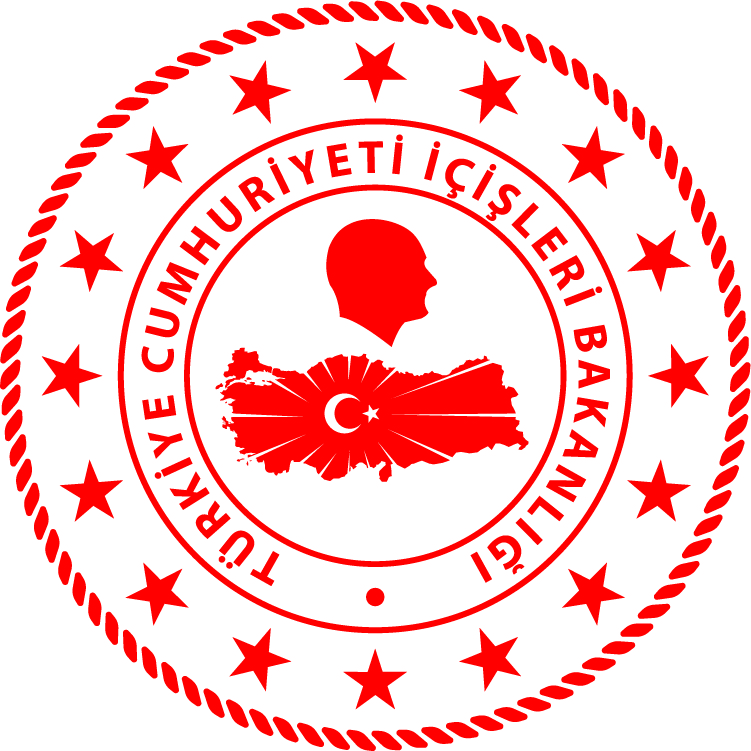 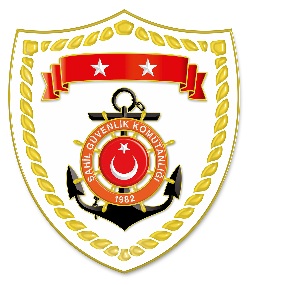 Marmara BölgesiEge BölgesiAkdeniz BölgesiS.NoTARİHTESPİTUYGULANAN İDARİ PARA CEZASI MİKTARI (TL)CEZANIN KESİLDİĞİİL/İLÇE-MEVKİİAÇIKLAMA131 Temmuz 2019Yasak sahada kara ve kıllı midye avcılığı yapmak(11 işlem)35.970İSTANBUL/FatihToplam 18 işleme 52.342 TL idari para cezası uygulanmıştır.231 Temmuz 2019Yasak sahada kara ve kıllı midye avcılığı yapmak(2 işlem)6.540İSTANBUL/ÜsküdarToplam 18 işleme 52.342 TL idari para cezası uygulanmıştır.331 Temmuz 2019Yasak zamanda deniz salyangozu avcılığı yapmak(3 işlem)4.905İSTANBUL/ZeytinburnuToplam 18 işleme 52.342 TL idari para cezası uygulanmıştır.431 Temmuz 2019Özel teknede ticari amaçlı av aracı bulundurmak1.635İSTANBUL/ZeytinburnuToplam 18 işleme 52.342 TL idari para cezası uygulanmıştır.531 Temmuz 2019Gemiler için su ürünleri ruhsat tezkeresi olmamak3.292İSTANBUL/ZeytinburnuToplam 18 işleme 52.342 TL idari para cezası uygulanmıştır.S.NoTARİHTESPİTUYGULANAN İDARİ PARA CEZASI MİKTARI (TL)CEZANIN KESİLDİĞİİL/İLÇE-MEVKİİAÇIKLAMA131 Temmuz 2019Yasak sahada su ürünleri avcılığı yapmak (4 işlem)1.920İZMİR/BalçovaToplam 4 işleme 1.920 TL idari para cezası uygulanmıştır.S.NoTARİHTESPİTUYGULANAN İDARİ PARA CEZASI MİKTARI (TL)CEZANIN KESİLDİĞİİL/İLÇE-MEVKİİAÇIKLAMA131 Temmuz 2019Gece sualtı tüfeği ile su ürünleri avcılığı yapmak480MERSİN/Taşucu1 işleme 480 TL idari para cezası uygulanmıştır.